PENDEKATAN PROBLEM BASED LEARNING (PBL) UNTUK MENINGKATKAN KETERAMPILAN BERPIKIR KRITIS SISWA PADA KONSEP BAGIAN TUMBUHAN DAN FUNGSINYA(Penelitian Tindakan Kelas Pada Pembelajaran IPA di Kelas IVSD Negeri Patrol I Kecamatan Solokanjeruk Kabupaten Bandung).SKRIPSIDiajukan untuk Memenuhi Sebagian dari Syarat Memperoleh GelarSarjana Pendidikan pada Program Guru Sekolah Dasar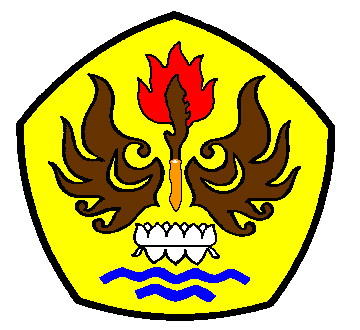 Oleh:ELIS  ELIAHNIM : 075060004PENDIDIKAN GURU SEKOLAH DASARFAKULTAS KEGURUAN DAN ILMU PENDIDIKANUNIVERSITAS PASUNDANBANDUNG2012